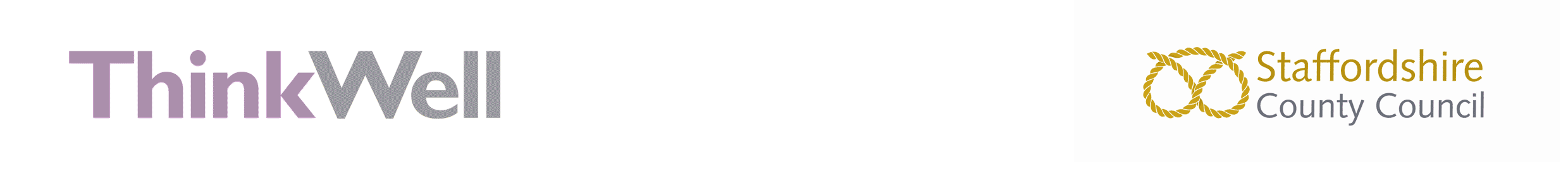 Initial Session Manager ReportComplete following the initial session of counselling following manager referral.Manager Referral - on completion of this form please ensure a copy is emailed to the manager, copying in Think.Well@staffordshire.gov.ukEmployee DetailsEmployee DetailsEmployee NameEmployee ReferenceDate of First SessionProvider Name & Name of Counsellor/Psychologist Advice provided to employee.Managers NameAdvice for Referring ManagerSignature of Counsellor/psychologistSignature:  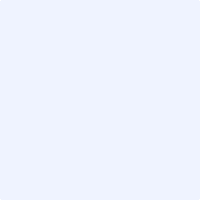 Date:  